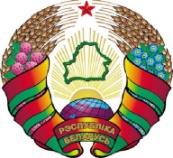 РУП  «Слуцкие пояса» приглашает к сотрудничеству и предлагает Вашему вниманию широчайший ассортимент изделий от домашнего текстиля до оригинальной сувенирной продукции, которая порадует Вас и Ваших близких!Одеяла стеганыеОдеяла производятся с различными видами наполнителей. Шерстяное одеяло из овечьей шерсти – для любителей традиционных натуральных материалов, пользующихся стабильной популярностью. 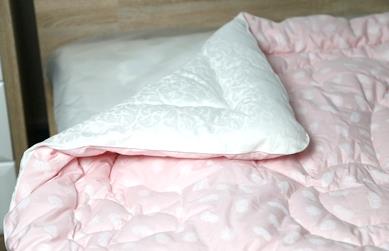 Одеяло с синтетическим наполнителем гипоаллергенно, выгодно отличается от других по цене.Одеяло с льняным наполнителем. Сегодня во всем мире лён считается люксовым материалом и ценится очень высоко. Это дышащее одеяло, с природной терморегуляцией, не накапливающее в себе влагу, является природным антисептиком, и не дает размножаться никаким микробам и бактериям. Под ним зимой тепло и уютно, а летом под льняным одеялом на 2-3 градуса прохладнее.Подушки 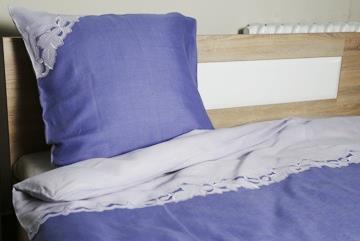 Подушка с льняным наполнителем – универсальная постельная принадлежность, которая изготавливается по специализированной технологии, позволяющей сохранить структуру волокна и все его полезные качества.Во всем мире лен признан самым востребованным материалом. С каждым годом именно ему отдают предпочтение все большее число потребителей.Комплекты постельного бельяБольшой выбор комплектов постельного белья из льна и бязи в различных цветовых решениях, размерах. Возможно изготовление изделий по индивидуальному заказу.Пледы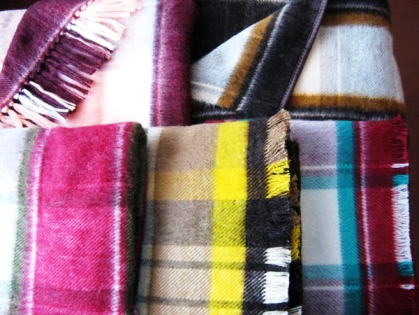 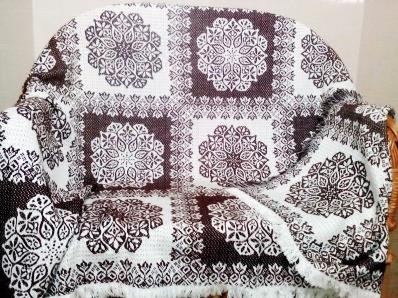 Декоративное изделие, изготовленное в национальных традициях на ручном и автоматическом ткацких станках. В современном, постоянно и быстро меняющемся мире, теплый и мягкий плед стал символом комфорта и уюта. Пледы полушерстяные, пледы тканые с содержанием льна.Покрывала 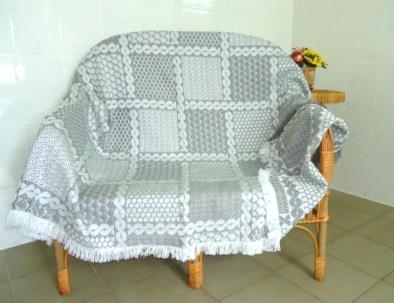 Декоративное изделие, изготовленное в национальных традициях на ручном и автоматическом ткацких станках., которое создается крупноузорчатым переплетением из натуральной и синтетической пряжи. Такое яркое и многоцветное покрывало придаст Вашему дому атмосферу уюта.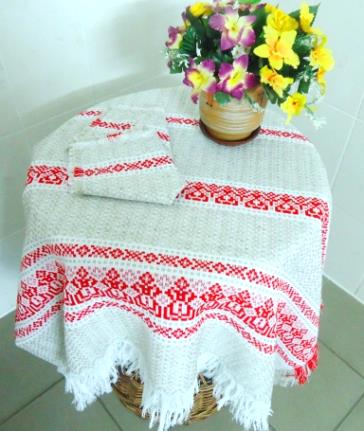 Столовое бельеКомплекты столовые тканые, салфетки и скатерти. В данных изделях лежит основа из полиэфирной пряжи и из пряжи льняных и химических волокон, что придает им легкость и мягкость.Комплекты столовые, салфетки и скатерти с вышивкой. Изготавливаются из льняной ткани, которая обладает уникальными свойствами и является прочным и долговечным материалом. Такой комплект придаст изысканный облик Вашему столу.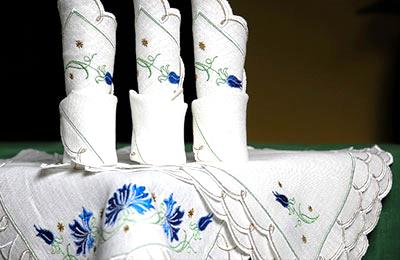 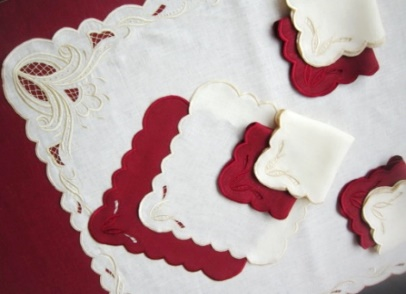 Классика никогда не выйдет из моды, а натуральные ткани всегда ценятся высоко. Нежная скатерть или салфетка  будут прекрасно смотреться в любой кухне и доставят эстетическое удовольствие. Одежда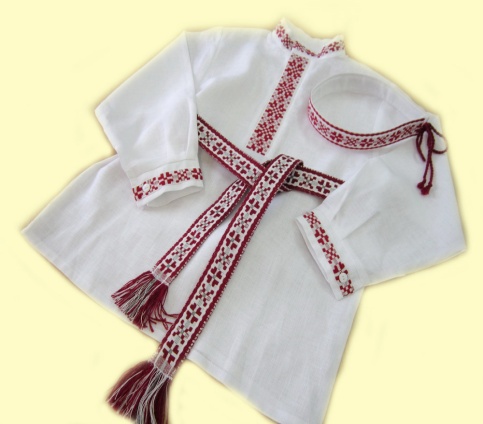 Женские блузы и платья,  сорочки мужские, изготовленные из 100% льна с вышивкой в различных цветовых гаммах и украшены вышивкой в технике «крестик».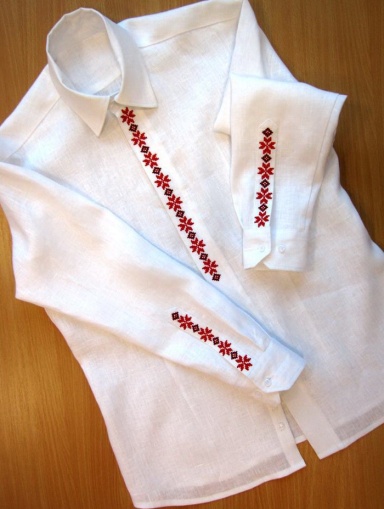 Лен является экологически чистым материалом. Главное преимущество льняной одежды заключается в ее гигроскопичности. Такая ткань не прилипает к телу, она позволяет коже дышать благодаря тому, что пропускает воздух. Именно поэтому льняная одежда идеально подходит для летней поры. В таких вещах человек будет чувствовать себя комфортно, даже если на улице очень жарко. Кроме того, за такой одеждой легко ухаживать, она надолго сохраняет свой привлекательный внешний вид.Сумки 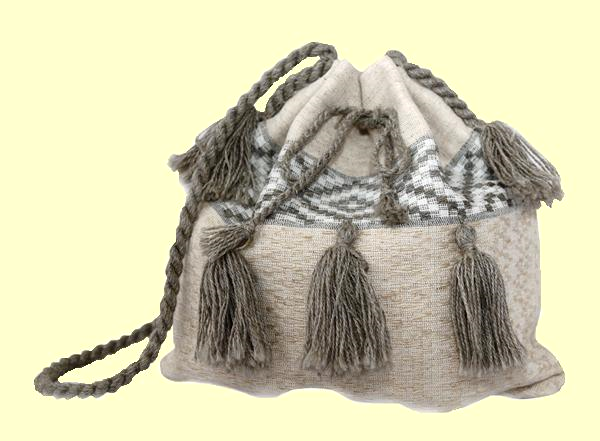 Сумка тканая – это изделие, изготовленное в национальных традициях на ручном ткацком станке с использованием ручной мережки (ажурная техника в вышивке). Пряжа из льняных и химических волокон придает изделию легкость и неповторимость.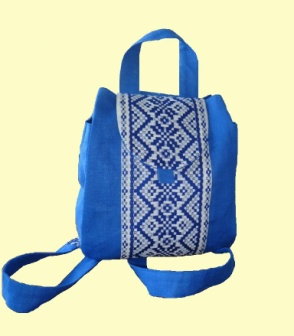 Стильная и оригинальная сумка станет незаменимым атрибутом в повседневной жизни каждого  человека.Пояса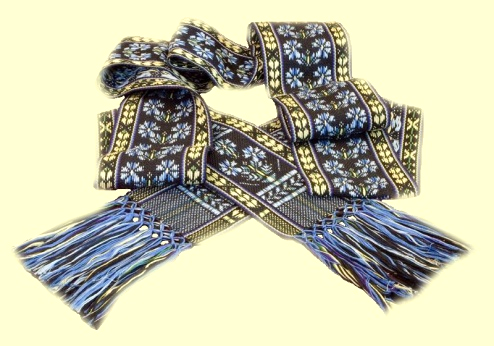 Белорусские народные пояса – замечательное явление материальной и духовной культуры белорусского народа. Пояс тканый – это изделие, выполненное вручную в технике выборного ткачества, которая позволяет получать разнообразные узоры.Панно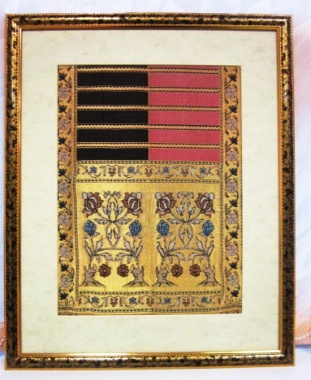 Декоративное панно с фрагментами знаменитых слуцких поясов украсит рабочий кабинет и придаст неповторимую атмосферу Вашей гостинной. Это ценный подарок для руководителей, бизне-партнеров.Рушники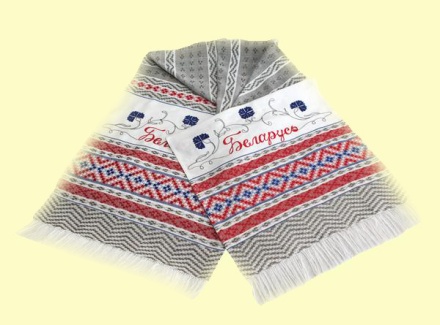 Рушник - это изделие декоративного, утилитарного и обрядового назначения, изготовленное в национальных традициях на ручном ткацком станке.Рушник был одним из необходимых атрибутов в каждом доме, так как считалось, что данный орнамент является славянским символ Богини Земли, солнца, охранный знак, приносит счастье, олицетворяет плодородие.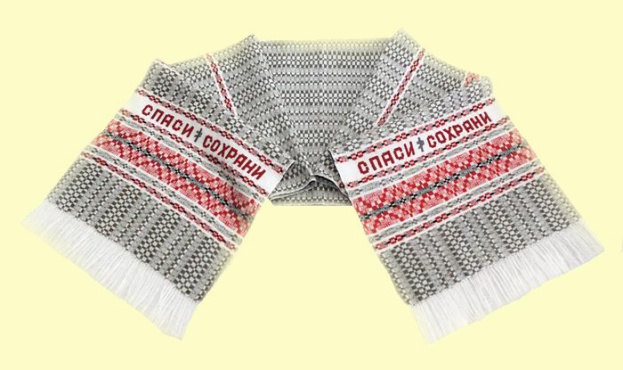 В современном быту такой рушник может украсить любой интерьер, придав ему национальный колорит, и принесет в любой дом радость и теплоту домашнего очага.Сырье: пряжа полиэфирная, пряжа из льняных и химических волокон.Большой выбор рушников с надписями (Сват, Сваха, Беларусь, Совет да Любовь, Спаси и Сохрани и мн. др.) и без надписи.На изделии может быть выполнена вышивка под заказ!Сувенирная продукция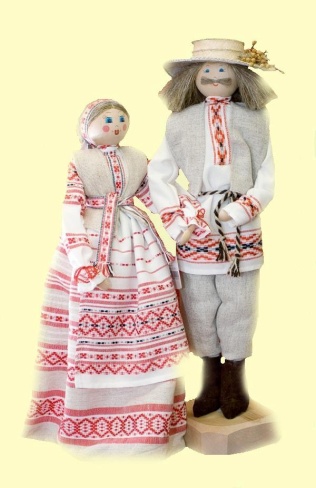 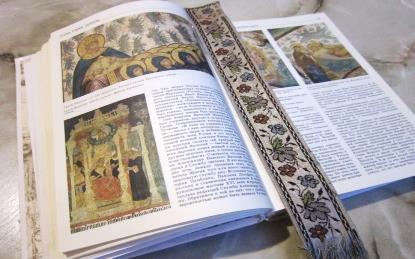 Оригинальные декоративные закладки для книг с вышивкой.Сувенирные куклы в белорусских национальных костюмах с символической вышивкой - отличный вариант для домашней коллекции, а также оригинальный подарок для ценителей аутентичного наследия. Костюмы проработаны Слуцкими ткачами-ремесленниками детально, что дает представление об уникальной культуре белорусского народа.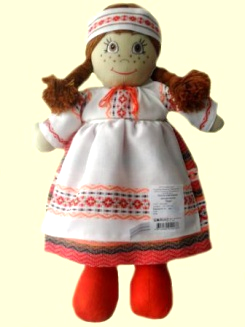 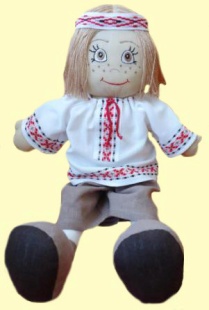 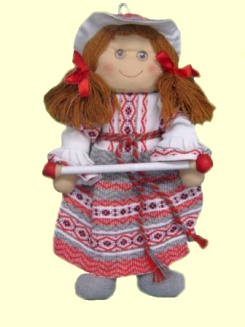 Мягкие игрушки – забавный сувенир из Беларуси.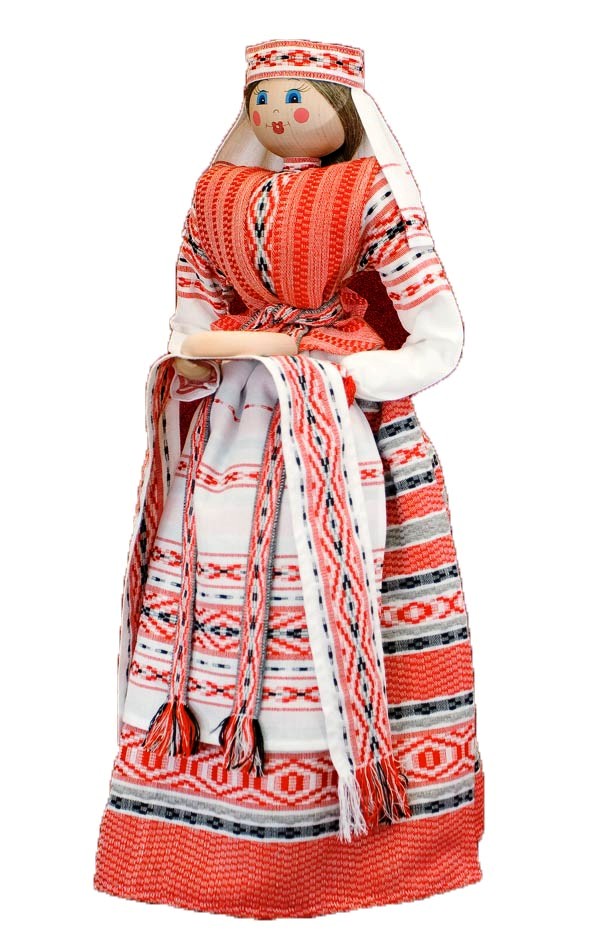 Мы надеемся, что Вас заинтересовало наше предложение. Ждем Ваших заказов!!!Контакты  для  связи:Наталья Николаевна(начальник отдела снабжения и сбыта)+3751795 36804, +3751795 20791e-mail:   mail@slutskiepoyasa.byсайт: www.slutskiepoyasa.byС Уважением, РУП «Слуцкие пояса»Кіраўніцтва справамі Прэзідэнта Рэспублікі БеларусьДзяржаỳнае вытворча-гандлевае аб'яднанне«Белмастацпромыслы»Рэспублiканскае ỳнiтарнае прадпрыемствамастацкiх вырабаỳ«СЛУЦКIЯ ПАЯСЫ»вул. Тутарынава, 16223610, г.Слуцк, Мiнскай вобл., БеларусьТэл. (01795)45280, факс 45477Е-mail: mail@slutskiepoyasa.byР/с BY 87 BAPB 3012 3418 1002 0000 0000 ЦБП № 542г. Слуцк ф-л ОАО «Белаграпрамбанк»Рэгiянальная дырэкцыя па Мiнскай вобласцi, код BAPBBY2X УНП 600154198 ОКРО 02974108Управление делами Президента Республики Беларусь Государственное производственно-торговое объединение «Белхудожпромыслы»Республиканское унитарное предприятиехудожественных изделий«СЛУЦКИЕ ПОЯСА»ул. Тутаринова, 16223610, г.Слуцк, Минской обл., БеларусьТел. (01795)45280, факс 45477Е-mail: mail@slutskiepoyasa.byР/с BY 87 BAPB 3012 3418 1002 0000 0000 ЦБУ  № 542г. Слуцк ф-л ОАО «Белагропромбанк» Региональная дирекция по Минской области, код BAPBBY2X УНП 600154198 ОКРО 02974108